附件单身职工信息登记表1.单身职工登记表用于婚恋交友数据采集，请勿改动数据格式和原有文字。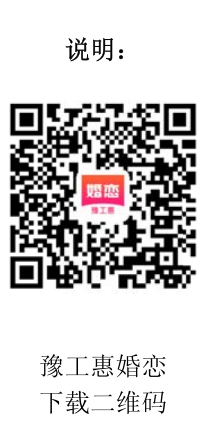 2.“从列表中选择”操作:在该单元格右侧点击黑色三角“▼”，即可从列表中选择。3.各级工会可以把“所属工会组织层级”填写好保存后再下发该表，如:郑州市金水区总工会可以把一级“郑州市总工会”、二级“金水区总工会”填写好，保存并下发到辖区内基层单位:基层工会根据实际情况可以把三级、四级、推荐人、联系方式等填写好，保存后下发给单身职工;单身职工填写个人信息后发送给相应工会负责人进行审核，若信息正确，打印并加盖工会印章，将电子版和加盖印章的纸质登记表逐级汇总至有数据上传权限的工会组织，工会工作人员批量导入即完成单身职工数据采集工作。4.单身职工的信息导入后，点击豫工惠手机APP的婚恋交友图标进行线上交友活动，线下活动的时间地点留意婚恋交友栏目下面的“活动”专栏。姓    名身份证号头像照片头像照片将作为婚恋交友的头像（以后可变更替换）最小分辨率为 150*150性    别身高请将身份证正反面复印至背面请将身份证正反面复印至背面头像照片头像照片将作为婚恋交友的头像（以后可变更替换）最小分辨率为 150*150婚姻状况民族文化程度头像照片头像照片将作为婚恋交友的头像（以后可变更替换）最小分辨率为 150*150现居住地月 收 入头像照片头像照片将作为婚恋交友的头像（以后可变更替换）最小分辨率为 150*150工作单位职位名称头像照片头像照片将作为婚恋交友的头像（以后可变更替换）最小分辨率为 150*150单位性质手 机 号承 诺 书本人自愿报名参加工会组织的线上线下婚恋交友活动。为彰显诚信，郑重承诺：本人目前单身（无配偶），若婚姻状况变动及时退出婚恋交友活动。二、因本人上述承诺与事实不符造成的不良后果或影响，本人承担全部责任。 承诺人：本人自愿报名参加工会组织的线上线下婚恋交友活动。为彰显诚信，郑重承诺：本人目前单身（无配偶），若婚姻状况变动及时退出婚恋交友活动。二、因本人上述承诺与事实不符造成的不良后果或影响，本人承担全部责任。 承诺人：本人自愿报名参加工会组织的线上线下婚恋交友活动。为彰显诚信，郑重承诺：本人目前单身（无配偶），若婚姻状况变动及时退出婚恋交友活动。二、因本人上述承诺与事实不符造成的不良后果或影响，本人承担全部责任。 承诺人：本人自愿报名参加工会组织的线上线下婚恋交友活动。为彰显诚信，郑重承诺：本人目前单身（无配偶），若婚姻状况变动及时退出婚恋交友活动。二、因本人上述承诺与事实不符造成的不良后果或影响，本人承担全部责任。 承诺人：本人自愿报名参加工会组织的线上线下婚恋交友活动。为彰显诚信，郑重承诺：本人目前单身（无配偶），若婚姻状况变动及时退出婚恋交友活动。二、因本人上述承诺与事实不符造成的不良后果或影响，本人承担全部责任。 承诺人：本人自愿报名参加工会组织的线上线下婚恋交友活动。为彰显诚信，郑重承诺：本人目前单身（无配偶），若婚姻状况变动及时退出婚恋交友活动。二、因本人上述承诺与事实不符造成的不良后果或影响，本人承担全部责任。 承诺人：所属工会信息（以下由单位工会负责人填写）：         （请在此处盖分工会的印章）所属工会信息（以下由单位工会负责人填写）：         （请在此处盖分工会的印章）所属工会信息（以下由单位工会负责人填写）：         （请在此处盖分工会的印章）所属工会信息（以下由单位工会负责人填写）：         （请在此处盖分工会的印章）所属工会信息（以下由单位工会负责人填写）：         （请在此处盖分工会的印章）所属工会信息（以下由单位工会负责人填写）：         （请在此处盖分工会的印章）所属工会信息（以下由单位工会负责人填写）：         （请在此处盖分工会的印章）所属工会组织层级一级一级二级三级三级四级所属工会组织层级省教科文卫体工会省教科文卫体工会河南财经政法大学工会分工会名称分工会名称推 荐 人                  联系方式                  联系方式                  联系方式                  联系方式                  联系方式                  联系方式